วผ.008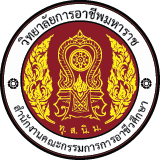 ข้อสอบปลายภาค ภาคเรียนที่ 1 ปีการศึกษา 2563วิชา  การเป็นผู้ประกอบการ  รหัสวิชา  2001-1002  ท-ป-น (2-0-2)   (ผู้ออกข้อสอบ นางสาวรัชรินทร์  เฉลยชนม์)คำชี้แจงก่อนทำข้อสอบให้นักเรียน นักศึกษา เขียนชื่อ – สกุล ระดับชั้น ชื่อวิชา วันเวลาในการสอบ ในกระดาษคำตอบให้ครบถ้วนข้อสอบเป็นแบบ.....(ปรนัย 40/อัตนัย).......  มีทั้งหมด....4....หน้า จำนวน....40......ข้อ   คะแนนเต็ม.......20.......คะแนนห้าม นำข้อสอบและกระดาษคำตอบออกจากห้องสอบโดยเด็ดขาดห้ามออกจากห้องสอบก่อนหมดเวลาในวิชานั้นๆทุจริตในการสอบปรับตกทุกกรณีลงชื่อ......................................................	ลงชื่อ......................................................	(นางสาวรัชรินทร์  เฉลยชนม์)	(.......................................................)                 ครูผู้สอน                                                        หัวหน้าแผนกวิชา..............................วิทยาลัยการอาชีพมหาราชข้อสอบปลายภาคเรียน	ภาคเรียนที่ 1 ปีการศึกษา 2563วิชา การเป็นผู้ประกอบการ		รหัสวิชา 2001-1002    ระดับชั้น  ปวช.  ชั้นปีที่  3(ทวิศึกษา)เวลา  60  นาที				จำนวน  40  ข้อ		   ผู้สอน นางสาวรัชรินทร์  เฉลยชนม์ คำชี้แจง 	ให้นักเรียนเลือกคำตอบที่ถูกที่สุดเพียงคำตอบเดียว โดยใช้ปากกาหรือดินสอฝนลงในกระดาษคำตอบ